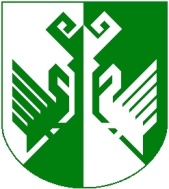 от 07 июля 2023 года № 469О назначении ответственного за реализацию инвестиционных проектов на территории Сернурского муниципального района В соответствии со ст. 19 Федерального закона от 25.02.1999 № 39-ФЗ (ред. от 28.12.2022) "Об инвестиционной деятельности в Российской Федерации, осуществляемой в форме капитальных вложений", и Положением об инвестиционной деятельности на территории Сернурского муниципального района, утвержденном решением Собрания депутатов Сернурского муниципального района от 19.08.2020 г. № 97 (в ред. от 14.09.2022 № 314), в целях координации работы по внедрению элементов Регионального инвестиционного стандарта Республики Марий Эл, улучшения инвестиционного климата, стимулирования инвестиционной активности в районе, администрация Сернурского муниципального района  постановляет:1. Назначить заместителя главы администрации по экономическому развитию территорий Волкову Т.М. ответственным за реализацию инвестиционных проектов на территории Сернурского муниципального района.2.  Контроль за исполнением настоящего постановления оставляю за собой.3. Настоящее постановление вступает в силу со дня его подписания.Исп. Росляков В.И.(83633) 9-71-42СОГЛАСОВАНО:ШЕРНУРМУНИЦИПАЛЬНЫЙ РАЙОНЫНАДМИНИСТРАЦИЙЖЕАДМИНИСТРАЦИЯ СЕРНУРСКОГО МУНИЦИПАЛЬНОГОРАЙОНАПУНЧАЛПОСТАНОВЛЕНИЕГлава администрацииСернурскогомуниципального районаА.В. КугергинЗаместитель главы администрации Сернурского муниципального района по экономическому развитию территории, руководитель отдела экономики______________________   Волкова Т.М.07.07.2023 г.Руководитель отдела организационно-правовой работы и кадров администрации Сернурского муниципального района_____________________ А.С. Антонов07.07.2023 г.